St Paul’s CE Primary School, Brentford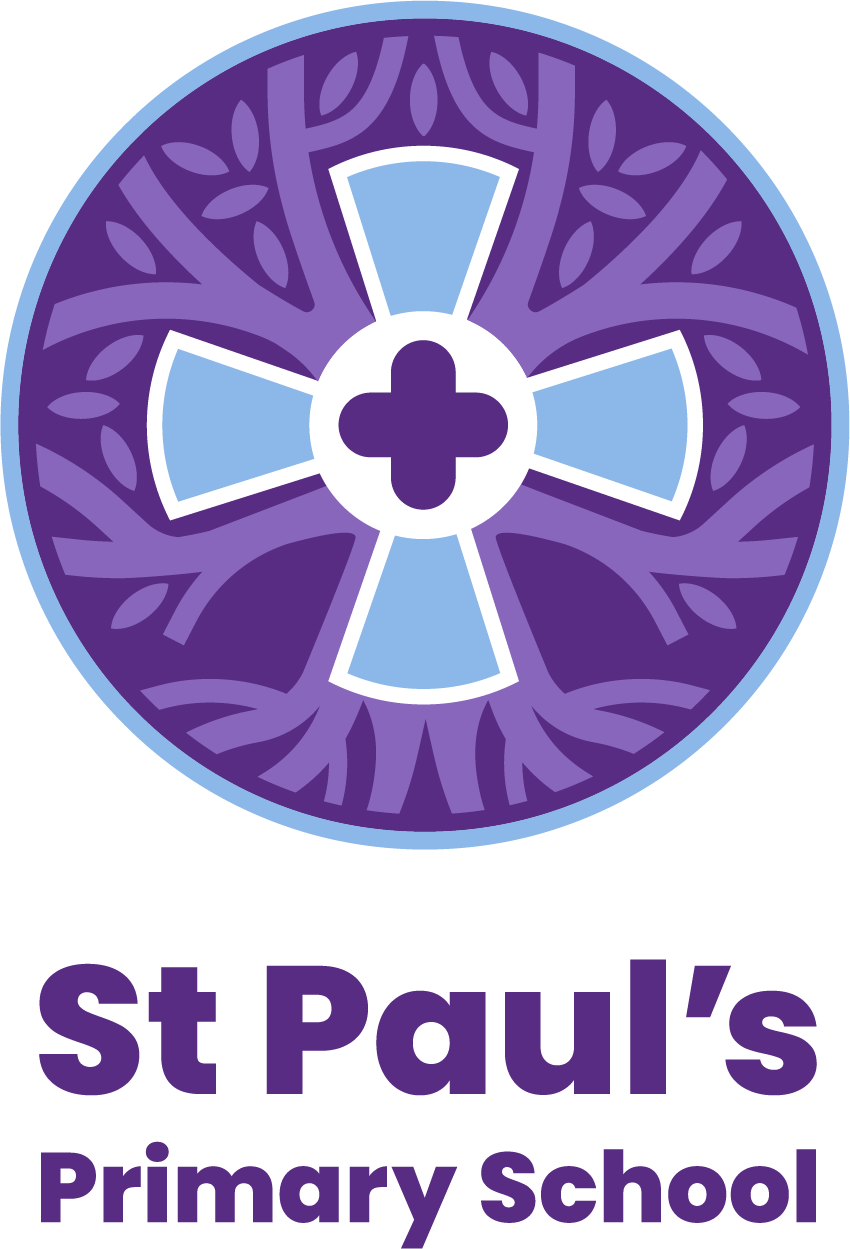 Clerk to the GovernorsJob DescriptionOutline of role:The clerk to the governors has responsibility to the full governing body—the clerk is expected to work closely with the chair of governors in particular alongside the chairs of the sub-committees (Children, Families and Community; Finance and Resources; Curriculum and Achievement), organising and clerking the regular governing body and governors’ committee meetings.  It also includes attendance at other meetings involving such as RIG (School Improvement), School Development Planning, working party meetings and any other meetings which are under the purview of the governing body.  The work is preparing the meetings, minuting and guiding the meetings, and writing up the meetings.  The hours within each academic year:3 full governing body meetings (evenings), each approximately 2 hours3 day-time committee meetings each term (i.e., nine meetings in the year, each approximately 2 hours)At least 5 other day-time meetings: e.g., RIG, Learning Review morning, School development meeting.Additional ad-hoc meetings relevant to the role: e.g., disciplinary, grievance, complaint meetings.The role is equivalent to 1.75 hours a week over the 38 weeks of an academic year.Knowledge and understandingThe clerk to the governors will:Know the features of effective governance, and the board’s governance structure and core functionsUnderstand their role as set out in legislation Understand key national education policies and the local education context in which the board is operatingKnow the board’s duties under legislation and statutory guidanceUnderstand the importance of the board adhering to and promoting the school’s internal proceduresUnderstand the school’s governance structure, including legal structure and constitution and scheme of delegationUnderstand the principles of records management and have working knowledge of the Data Protection Act and the Freedom of Information ActUnderstand the board’s accountability to and relationship with other bodies (e.g. the DfE, Education and Skills Funding Agency and Ofsted)Know the board’s code of conduct and strategic priorities Understand the school’s culture, values and ethosKnow which information about pupil performance and financial management will be used by the board to hold leaders to accountAdministrationThe clerk to the governors will:Ensure that agendas are agreed between the head and chairs in advance of publication.Check that meetings are quorate, and if not, provide appropriate advice on how to proceedEstablish and maintain efficient procedures for meetings, sharing documents in a timely mannerMake sure that board papers are clear and accurate, and that minutes capture discussion points and actionsEnsure that Governors’ records are accurately maintained and comply with statutory guidance and procedures are followedChallenge the board if meetings are not conducted in a proper or orderly mannerSupport the chair in identifying priorities and upcoming issues when planning meetingsSupport the Governing body in the scheduling of meetings in line with the governance annual plan.Prepare thoroughly for meetings and ensure that outstanding action points are acted onMaintain or help maintain accurate registers (e.g. register of interests)Establish and administer procedures for filling vacancies on the boardKeep a record of governors’ attendance Understand the principles of confidentiality and apply this to their own work and that of the boardHave an eye for detail and excellent proofreading skillsUse technology effectively to streamline the board’s processesEnsure that the administration of the governing body adheres to the requirements of relevant Data Protection and GDPR regulations Advice and guidanceThe clerk to the governors will:Provide appropriate information for the board Update the board on changes to legal or statutory requirementsAccess third-party guidance on behalf of the board where necessaryUnderstand the principles of conflicts of interest, and is able to advise the board on managing and avoiding theseUnderstand how and when to escalate concerns where there is non-compliance or suspected misconductSpeak out where the board is overstepping its strategic role or is not following the code of conductPeople and relationshipsThe clerk to the governors will:Build effective professional relationships with the board, school leadership, external contacts and othersEstablish effective channels of communication with the board, the wider school and any external contacts and partnersContribute to discussions about the design of governance committees and structuresAdvise the board when governors’ terms of office end, and assess the effect this will have on the board’s skills mixEstablish and facilitate transparent procedures to fill vacanciesHelp the board to create a culture in which challenge is welcomedSupport the board when carrying out self-evaluation exercisesEnsure that the confidentiality of materials prepared for and discussions held at governing body meetings is maintained at all timesRemain committed to improving own performance and that of others involved in governance, taking advantage of opportunities to attend training and development.This job description outlines the main duties and responsibilities of this post, however, it is not intended to be an exhaustive list.  It may be subject to modification or amendment after consultation between the post-holder and Chair of Governors.  These responsibilities are subject to the general duties and responsibilities contained within the statement of contract.ConfidentialityWhilst undertaking your duties in the school you may see, hear or access information of a confidential nature.  This may be relating to the work of the school, or information relating to specific pupils or staff.  This information is confidential and should not be shared or passed on to any third party or unauthorised person.Clerk to the Governing BoardPerson Specification Any offer of appointment is always subject to:Occupational Health clearanceto satisfactory references and enhanced DBS checksThe post you are applying for is exempt from the Rehabilitation of Offenders Act 1974 and therefore you are required to declare any convictions, cautions, reprimands and final warnings that are not ‘protected’ (ie filtered out) as defined by the Rehabilitation of Offenders Act 1974 (Exceptions) order 1975 (as amended in 2013). The amendments to the Exceptions Order provide that certain’ spent’ convictions and cautions are 'protected' and are not subject to disclosure to employers and cannot be considered.St Paul’s CE Primary School is committed to safeguarding and promoting the welfare of children, young people and vulnerable adults and expects all staff, visitors and volunteers to share this commitment. All appointments will be subject to satisfactory references and enhanced DBS checks.SpecificationEssentialDesirableQualificationsGCSE A-C English & Mathematics, or equivalent Level 3 or higher administration qualificationLevel 3 Certificate in the Clerking of School and Academy Governing Boards.ExperienceAt least one year’s experience of working as a governors’ clerk or in school administration. Experience of holding a central diary of meetings and disseminating to participants.Experience of preparing meeting agendas and disseminating information to participants prior to the meeting.Experience of taking and distributing minutes after meetings.Experience in Microsoft packages such as Word, Excel, PowerPoint and Email packages.Experience of using Governor Hub as a tool for clerking.Experience of work on a Governing Body in a Voluntary Aided school.Knowledge, Skills and AbilitiesForm positive professional relationships through good communication skills and effective liaison with colleagues.Clear, articulate communication abilities in spoken and written form to a range of stakeholders.Punctuality and reliability.Ability to advise and direct in line with meeting protocols.Ability to adapt learning activities and to develop a range of resources to support learning.To keep keep governance records, both electronic and paper based, up-to-date and organised.Willingness to undertake further training.Work with high level of precision and accuracy to ensure the role is fulfilled competently without error.Personal Qualities.The ability to engage and support governors of all backgrounds and experience.A commitment to the Christian Ethos of the school. 